Рекомендации для родителей!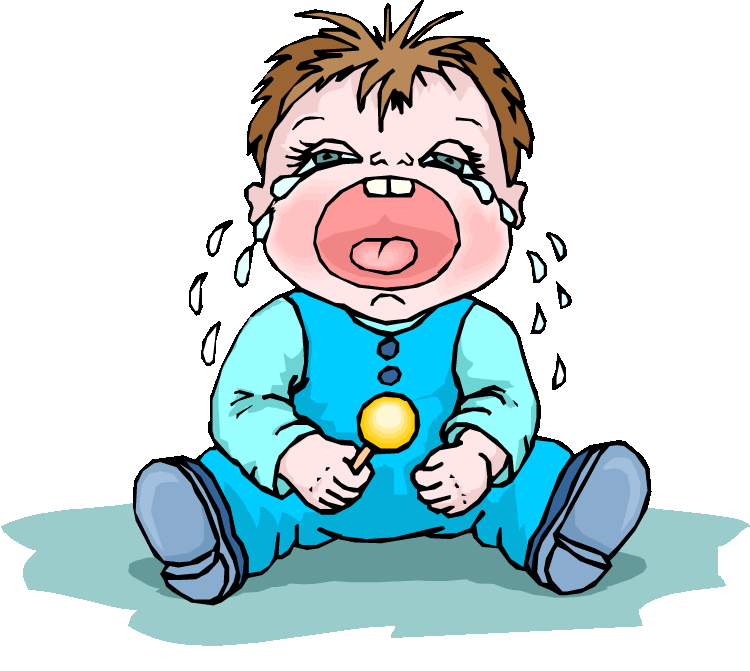 Как отличить кризис 3 лет от непослушания?Непослушание - это невыполнение ребенком указаний взрослого потому, что он занят другим, более интересным делом. Непослушание - это реакция на содержание просьбы. Если взрослый предложит еще более интересное занятие, то ребенок согласится.Кризис - это сопротивление взрослому, и неважно, что именно он просит сделать. Ребенок может пойти даже против собственного желания и отказаться делать то, что ему на самом деле очень хочется, только потому, что это предложил взрослый.Меняем стиль общения с ребёнком:Предоставьте ребенку возможность стать более самостоятельным, учитывайте его мнение, уважайте его позицию.Помогите ребенку осознать негатив, бушующий у него внутри. Помогите ему разобраться, когда он злится на других и сказать об этом (кто-то его толкнул или стукнул), когда - на себя (а не на угол, об который он споткнулся!), а когда лучше не проявлять злость открыто (вежливость, неуместность и т.д.).Разрешите малышу делать "самому" и наберитесь терпения! Позвольте ему выразить злость в рисунке, в поделке, в игре, в сказках или фантазиях. РАЗРЕШИТЕ ребенку злиться. Злость - нормальное чувство, и главное - научиться с ней управляться.Четко обозначьте границы допустимого поведения.Капризы и истерика требуют зрителей. Не становитесь ими и не прибегайте к помощи посторонних: "Посмотрите, какая непослушная девочка!" Ребенок только и ждет этого.В любой ситуации проявляйте терпимость к ребенку. Не позволяйте выходить из себя.Не подчеркивайте перед ребенком свое превосходство и силу. Будьте с ним "рядом".Если ребенок впадает в истерику:Не отменяйте немедленно своих решений. Будьте настойчивы в поведении с ребенком. Если вы сказали "Нет", оставайтесь и дальше при этом мнении.Не берите ребенка на руки, если он этого не хочет.Не оставляйте ребенка одного.Не пытайтесь во время приступа что-то внушать ребенку.  Это бесполезно. Ругать нет смысла, шлепки еще больше будоражат.Переключите внимание ребенка: "Ой, какая интересна игрушка у меня!"…Следите за своим эмоциональным состоянием.Любите своего ребёнка таким,  какой он есть!